SHORT COURSES--- 5 total signs    4 signs +1 (7x11)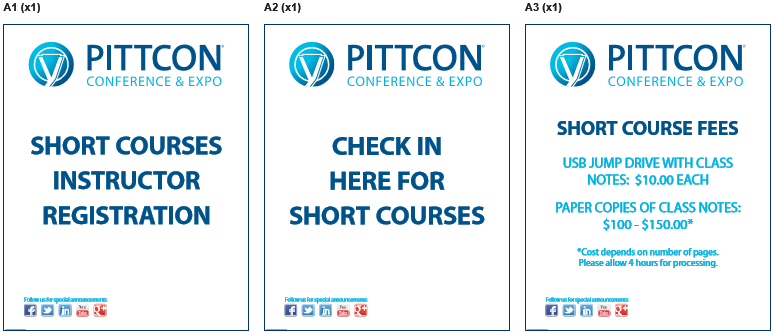 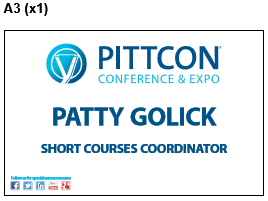 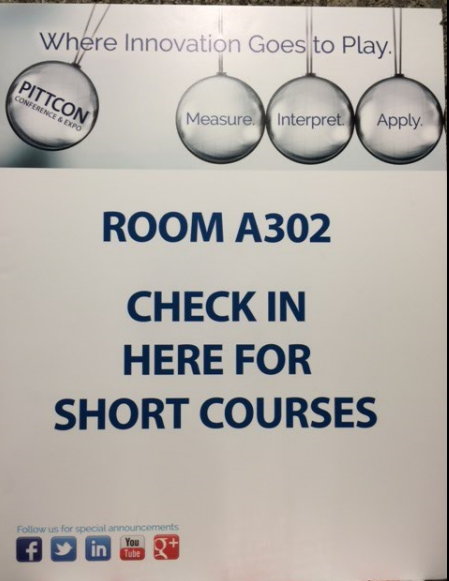                                                                                                                        7x11                                                    